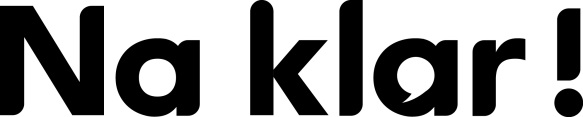 Antwoorden Flotte Frage onderbouw havo/vwo, week 6, 2022Geburtsstunde der EU1. Eigene Antwort2. Falsch 3. Falsch4. Richtig 5. Richtig6. Falsch 7. Falsch8. Belgien, Bulgarien, Dänemark, Deutschland, Estland, Finnland, Frankreich, Griechenland, Irland, Italien, Kroatien, Lettland, Litauen, Luxemburg, Malta, die Niederlande, Österreich, Polen, Portugal, Rumänien, Schweden, die Slowakei, Slowenien, Spanien, die Tschechische Republik, Ungarn und Zypern.